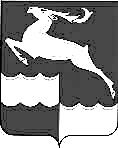 НЕДОКУРСКИЙ СЕЛЬСКИЙ СОВЕТ ДЕПУТАТОВКЕЖЕМСКОГО РАЙОНА  КРАСНОЯРСКОГО КРАЯРЕШЕНИЕ15 ноября 2022			          п. Недокура                                       №  20-74 р						О внесении изменений в решение Недокурского сельского Совета депутатов Кежемского района Красноярского края «О бюджете Недокурского сельсовета на 2022 год и плановый период  2023-2024 годов»»В соответствии со ст. 9 Бюджетного кодекса Российской Федерации, руководствуясь ст. 55 Устава Недокурского сельсовета, сельский Совет  решил:               1. Внести в решение сельского Совета депутатов  от  29 декабря 2021 г. № 11-45 р  «О бюджете Недокурского  сельсовета на 2022 год и плановый период  2023-2024 годов» следующие  изменения:	         1.1. В статью 1 «Основные характеристики бюджета Недокурского сельсовета на 2022 год и плановый период  2023-2024 годов»          пункт 1 изложить в следующей редакции: 1. Утвердить основные характеристики бюджета сельсовета на 2022 год:1) прогнозируемый общий объем доходов бюджета сельсовета в сумме 111597,96926 тыс. рублей; 2) общий объем расходов бюджета сельсовета в сумме 113244,32109 тыс. рублей; 3) дефицит бюджета в размере 1646,35183 тыс. рублей;4) источники внутреннего финансирования дефицита бюджета сельсовета  в сумме  1646,35183 тыс. рублей согласно приложению 1 к настоящему решению.1.2. пункт 2 изложить в следующей редакции:2. Утвердить основные характеристики бюджета сельсовета на 2023 год и на 2024 год:1)  прогнозируемый общий объем доходов бюджета сельсовета на 2023 год в сумме 13327,673 тыс. рублей и на 2024 год в сумме  13338,273 тыс. рублей;2) общий объем расходов бюджета сельсовета  на 2023 год в сумме 13327,673 тыс. рублей, в том числе условно утвержденные расходы в сумме  322,587 тыс. рублей и на 2024 год в сумме 13338,273 тыс. рублей, в том числе условно утвержденные расходы в сумме  644,234 тыс. рублей;3) дефицит бюджета сельсовета  на 2023 год в размере 0,0 тыс. рублей и на 2024 год в сумме 0,0 тыс. рублей;4) источники внутреннего финансирования дефицита бюджета сельсовета на 2023 год  в сумме 0,0 тыс. рублей и на 2024 год в сумме 0,0 тыс. рублей согласно приложению 1 к настоящему решению.          1.3.     Дополнить Решение от 29.12.2021 № 11-45р статьей 6.1 следующего содержания:  « Статья 6.1. Публичные нормативные обязательства сельского бюджета.          Установить общий объем средств сельского бюджета на исполнение публичных нормативных обязательств Недокурского сельсовета на 2022 год 162,29646 и плановый период 2023-2024 годы в сумме 122,807 тыс. рублей ежегодно согласно приложению 8 к настоящему решению. »1.1. в абзаце втором статьи 7 цифру «4» заменить цифрами «8,6», слово «октября» заменить словом «июля»;1.2. в статье 8:1) в абзаце первом слова «в соответствии с указами Президента Российской Федерации, предусматривающими мероприятия по повышению заработной платы, а также» исключить;2) в абзаце втором цифру «4» заменить цифрами «8,6», слово «октября» заменить словом «июля».1.4. Статья 14. Дорожный фонд.в пункте 1 слова « в сумме 606,457 тыс. рублей, заменить словами "сумме 1173,21644 тыс. рублей»         1.5. Дополнить Решение от 29.12.2021 № 11-45р статьей 15.1 следующего содержания: «Статья 15.1. Бюджетные инвестицииУтвердить бюджетные инвестиции в 2022 году в сумме 84081,84554 тыс. рублей, согласно приложению 9 к настоящему решению.»2. Приложения  к решению 29.12.2021 г. № 11-45р  «О бюджете Недокурского  сельсовета на 2022 год и плановый период  2023-2024 годов» 1; 2; 3; 4; 5; 6; 7 изложить в новой редакции согласно приложению   1; 2; 3; 4; 5; 6; 7;8;9 к настоящему решению.          3. Контроль, над исполнением настоящего решения возложить на постоянную комиссию планово-бюджетную, народному образованию и правопорядку.         4. Решение вступает в силу в день, следующий за днем официального опубликования в периодическом издании «Недокурская газета», подлежит размещению на официальном сайте в сети Интернет.Председатель Недокурского сельского  Совета депутатов                                                                           О.М. Ярусова  Глава Недокурского  сельсовета                                                                                                В.И. Просовая                                                                         